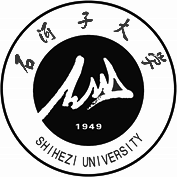 中 亚 速 递《丝绸之路经济带与中亚研究》副刊---------------------------------------------------------------------------------------------------半月刊·2010年创刊第9卷  第4期   2021年2月28日Экспресс-новости из регионов Центральной АзииИнформационное приложение к журналу «Исследование шёлкового пути и Центральной Азии»------------------------------------------------------------------------------------------------------Выпускается два раза в месяц   Издаётся с 2010 годаТом 9  № 4  28-ое февраля 2021 г.　　主办：石河子大学兵团屯垦戍边研究中心　　承办：中亚文明与西向开放协同创新中心　　      “一带一路”：新疆发展与中亚合作高校智库联盟　　协办：石河子大学丝绸之路研究中心　　      石河子大学师范学院编委会成员：主  任：夏文斌副主任：李豫新  凌建侯  沙德克江·阿不拉  谭跃超  杨兴全　　    陈荣泉  高  卉  王  力  张安军  赵红霞主  编：凌建侯编  委：张彦虎  朱江勇  方  忆  张凌燕  郭靖媛        刘  爽  杨  娜  段素霞  高婧文  张国娇目  录中亚抗疫资讯	1塔吉克斯坦约有670万人接种了新冠疫苗	1世界银行向塔追加拨款用于支持疫苗采购、运输和分发工作	1乌兹别克斯坦拟于3月启动大规模疫苗接种工作	3吉当局想在国内使用俄罗斯、欧洲和中国生产的疫苗	4中亚政治新闻	5匈牙利与哈萨克斯坦讨论合作事宜	5为纪念独立30周年土库曼斯坦启动30个大项目	6吉尔吉斯斯坦总统签署一系列新法令	7中亚经济资讯	9吉尔吉斯斯坦手机钱包全览	9塔吉克斯坦2020年最热销的出口产品	11吉尔吉斯斯坦经济将在2021年底开始复苏	11乌兹别克斯坦正在积极发展纺织业	12中亚教育新闻	14哈萨克斯坦继续教育医科大学为何被吊销许可？	14
欧亚经济委员会提议建立学术交流平台	15俄联邦将为乌兹别克斯坦境内的俄语教学投入多少资金？	16中亚社会新闻	18
扎帕罗夫谈俄语在吉尔吉斯斯坦的地位	18
哈萨克斯坦2020年外流人口减少三分之一	19至2025年哈萨克斯坦国内哪些职业会消失？	20外汇牌价	21

